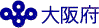 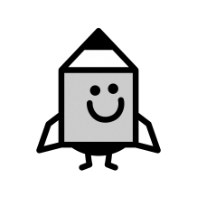 募　集　期　間：令和６年２月７日（水）～令和６年３月４日（月）選考試験日：令和６年３月１２日（火）もしくは令和６年３月１３日（水）合否結果発表日(予定)：令和６年３月２２日（金）※各訓練とも、事前説明会・訓練カリキュラムについては、別紙「訓練コース内容」をご確認ください。※日によって訓練時間が異なる場合があります。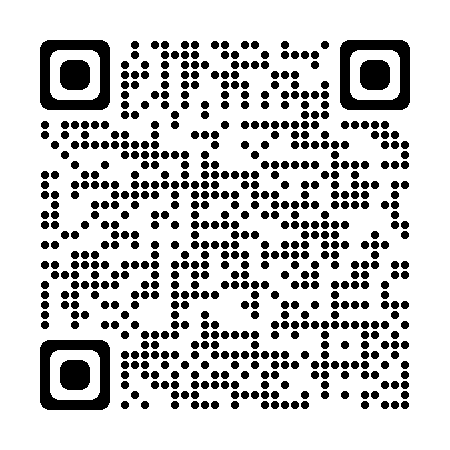 【申込資格】　次の項目にすべて該当していることが条件となります。ただし、新規学卒未就職者は申し込みができません。また、受講申し込み時点で学校卒業後未就職で１年以上経過していない方も申し込みができません。概ね５５歳未満の方（厚生労働大臣の指定する介護福祉士及び保育士の養成課程を活用したコースを除く。）ただし、５５歳以上の方であっても、以下②～⑩の項目にすべて該当する場合は、当該求職者の状況に応じて対象者となる場合があります。有期労働契約などによる非正規雇用労働者など、就業経験において不安定就労の期間が長いことや、安定就労の経験が少ないことにより能力開発機会が乏しかった方又は出産・育児等により長期間離職していた女性等（厚生労働大臣の指定する介護福祉士及び保育士の養成課程を活用したコースを除く。）国家資格等高い知識及び技能を習得し、正社員就職を希望する方当該訓練コースを修了し、対象資格等を取得する明確な意思を有する方ハローワークにおける職業相談において、ジョブ・カードを活用したキャリアコンサルティングを受け、職業経験の棚卸し及び職業生活設計等の結果、当該訓練の受講が必要と認められる方過去に当該訓練コース（旧「資格取得コース」（介護福祉士養成科（２年）など）を含む）及び１年以上の公共職業訓練（委託訓練）を受講（正当な理由の無い中途退校も含む）したことのない方原則として、公共職業訓練もしくは求職者支援訓練の実践コースを受講修了後、１年以内の方は受講できません。過去1年以内に受講された公共職業訓練を、正当な理由なく中途で辞められた方は受講できません。求職中の方（公共職業安定所に求職登録をしている方）で、申込みをする科目に関連する職種への就職を希望し、公共職業安定所長の受講あっせん（受講指示、受講推薦または支援指示）を受けることができる方。高等学校卒業以上の資格があり、選考試験日に以下のいずれかの書類を提出できる方。（言語聴覚士養成コース及び精神保健福祉士コースを除く。）・　高等学校の卒業証明書（原本）（※卒業証書は不可です。）・　文部科学大臣が行う大学入学資格検定又は高等学校卒業程度認定試験の合格証明書（原本）・　大学の卒業証明書（原本）（※卒業証書は不可です。）言語聴覚士養成コース及び精神保健福祉士コースについては、４年制大学卒業者または高度専門士の称号取得者であり、選考試験日に以下のいずれかの書類を提出できる方。・　大学の卒業証明書（原本）（※卒業証書は不可です。）・　高度専門士の称号取得者であることの証明書（原本）（※証明書に高度専門士の記載がない場合は、高度専門士の称号取得者であることが記載されている卒業証書等の写しの提出も必要です。）※　入学資格について、詳しくは各訓練実施施設へお問い合わせください。訓練の実施・受講に伴う調査（就職状況の調査を含む）等に協力できる方。【申込方法】申込受付期間内に原則として居住地を管轄する公共職業安定所(ハローワーク)の職業相談窓口でご相談のうえ、「受講申込書」（窓口に備付）を提出してください。※各公共職業安定所（ハローワーク）の受付時間は、平日（月～金曜日）午前８時３０分から午後５時１５分までです。（土曜日、日曜日と祝日の受付は行っていませんので、ご注意ください。）申込時に、写真（上半身、無帽、正面、無背景、縦4cm×横3cm、裏面に氏名を記入、申込前３か月以内に撮影）を１枚持参してください。受付窓口で配付される「応募票」に必要事項を記入し、写真を貼付してください。「応募票」は選考試験日に必ず持参してください。応募票は再発行しません。紛失されますと、選考試験を受験できない場合がありますので、十分注意してください。大阪府及び他機関（国、独立行政法人高齢・障害・求職者雇用支援機構及び他の都道府県）において実施する他の公的職業訓練との重複申込はできません。（重複申込をされた場合、今回のお申込は無効扱いとなります。）【受講経費】受講料は無料です。ただし、訓練に必要なテキスト代、教材費及び実習着等の自己負担が必要です。訓練実施施設が指定するテキストについては、必ず購入いただく必要があります。なお、訓練途中で退校された場合でも、返品・返金はできません。訓練実施施設、実習施設等までの交通費及び昼食代等は各自負担となります。オンラインを活用した訓練が行われる際、受講に必要な設備（パソコン等）、インターネット接続環境（モバイルルーター等）及びアプリケーション（Zoom等）について、委託先機関が無償貸与できない場合においては、訓練生が自ら用意するものとし、通信費は訓練生の負担となります。訓練実施施設によって条件が異なりますので、事前にご確認ください。資格取得のために補講等が必要となった場合、補講等に係る費用が自己負担となる場合があります。【選考試験日】令和６年３月１２日（火）もしくは１３日（水）のうち、訓練実施施設が指定する日※ 別途訓練実施施設へ受験時間の電話予約が必要です。（別紙「訓練コース内容」参照）※ 受講申込書を提出した後、３月５日（火）午後５時までに訓練実施施設へ選考試験の受験時間の予約を行ってください。当日持参するもの	１　応募票（写真貼付）※　持参されない場合、申込者の本人確認ができないため、受験できないことがあります。	２　筆記用具 ※　ＨＢ以上の鉛筆又はシャープペンシル及び消しゴム	３　卒業証明書等の証明書類（原本）応募者が定員に満たない場合でも、選考試験の結果により訓練を受講できないことがあります。選考試験内容は、別紙「訓練コース内容」を参照してください。【選考結果】選考結果は、令和６年３月２２日（金）に大阪府のホームページにて発表いたします。（選考結果確認に係る通信費等は自己負担となります。）ホームページのＵＲＬ及びＱＲコードは、選考試験にて配付する「受験票」に記載しています。（ＱＲコードは(株)デンソーウェーブの登録商標です。）スマートフォンを所持していない等、ホームページの閲覧が困難な場合にのみ、訓練実施施設からの電話連絡による合否発表をご希望いただけます。受講指示予定のある方については、別途「通勤定期代事前確認調べ」（＊用紙は選考試験日に配付します。）を指定日までに訓練実施施設へご郵送ください。（郵送料は自己負担となります。）【留意事項】大阪府においては、訓練受講生を各訓練実施施設（専修学校等）の「別科生」として位置づけているため、専修学校・短期大学卒業者に授与される「専門士」「短期大学士」の資格を取得することはできません。「別科生」であるため「学割」の利用はできません。また、休学や留年も認められません。（進級することができない場合や修了要件を満たすことができない場合は、退校となります。）受講申込が少ない訓練は、訓練の実施を中止する場合があります。公共職業安定所長（ハローワーク所長）の受講指示を受けて入校された方には、雇用保険の失業給付（基本手当・受講手当・通所手当[自宅から訓練実施場所までの最短経路が2㎞以上で、(1)車やオートバイ、自転車などの交通用具を利用する場合、又は(2) 公共交通機関の乗車距離が１km以上の場合]）が支給される場合があります。（詳しくは訓練開始前に必ず受講申込予定の公共職業安定所（ハローワーク）でご相談ください。）公共職業安定所長（ハローワーク所長）の支援指示を受けて入校された方には、職業訓練受講給付金及び求職者支援資金融資を受けることができる場合があります。（詳しくは、受講申込予定の公共職業安定所（ハローワーク）でご相談ください。）各訓練の訓練内容、訓練実施施設の周辺地図や交通機関・最寄駅等は別紙「訓練コース内容」でご確認ください。「訓練コース内容」は公共職業安定所（ハローワーク）窓口または大阪府のホームページでご覧いただけます。大阪府／令和６年度 離職者等再就職訓練（https://www.pref.osaka.lg.jp/nokai/c-kyuusyoku/c300-nrr-chouki.html）選考試験を辞退した場合を含め、ご提出いただきました書類等は返却いたしません。受講申込書に記載された個人情報は、当該訓練に関する目的以外には使用いたしません。【識別コード】訓練コース番号訓練実施施設名所在地電話番号定員訓練時間　　　　　　　　　　　　　　　　　　　　　　　　　　　　　　　　　　　　　　　　　　　　　　　　　　　　　　　　　　　　　　　　　　　　　　　　　　　　　　　テキスト代等自己負担額選考
試験日２４か月訓練　訓練期間：令和６年４月１日（月）から　令和８年３月３１日（火）２４か月訓練　訓練期間：令和６年４月１日（月）から　令和８年３月３１日（火）２４か月訓練　訓練期間：令和６年４月１日（月）から　令和８年３月３１日（火）２４か月訓練　訓練期間：令和６年４月１日（月）から　令和８年３月３１日（火）２４か月訓練　訓練期間：令和６年４月１日（月）から　令和８年３月３１日（火）２４か月訓練　訓練期間：令和６年４月１日（月）から　令和８年３月３１日（火）【24L0401】5-06-27-207-05-0077近畿社会福祉専門学校大阪市都島区片町１－５－１３大手前センチュリービル３階TEL０６－６１３６―１１１７１６09:20～16:3068,460円３月１３日【24L0402】5-06-27-207-05-0078北大阪福祉専門学校大阪市都島区東野田町４－２－７TEL０６－６３５１―２０９７１４09:30～16:4097,790円３月１２日【24L0403】5-06-27-207-05-0079関西社会福祉専門学校大阪市阿倍野区帝塚山１－２－２７TEL０６－６６２４―２５１８１３09:30～16:4065,630円３月１２日【24L0404】5-06-27-207-05-0088南海福祉看護専門学校高石市千代田６－１２－５３TEL０１２０－２９４－３２９１１09:15～16:20116,200円３月１３日【24L0405】5-06-27-207-05-0080大阪健康福祉短期大学　堺・泉ヶ丘キャンパス堺市南区高倉台１－２－１TEL０７２－２９２―６６２５１０09:00～17:5097,680円３月１３日【24L0406】5-06-27-207-05-0081
鴻池生活科学専門学校東大阪市西鴻池町１－２－２５TEL０６－６７４５―１３５３９09:15～16:20100,285円３月１２日【識別コード】訓練コース番号訓練実施施設名所在地電話番号定員訓練時間　　　　　　　　　　　　　　　　　　　　　　　　　　　　　　　　　　　　　　　　　　　　　　　　　　　　　　　　　　　　　　　　　　　　　　　　　　　　　　　テキスト代等自己負担額選考
試験日２４か月訓練　訓練期間：令和６年４月１日（月）から　令和８年３月３１日（火）２４か月訓練　訓練期間：令和６年４月１日（月）から　令和８年３月３１日（火）２４か月訓練　訓練期間：令和６年４月１日（月）から　令和８年３月３１日（火）２４か月訓練　訓練期間：令和６年４月１日（月）から　令和８年３月３１日（火）２４か月訓練　訓練期間：令和６年４月１日（月）から　令和８年３月３１日（火）２４か月訓練　訓練期間：令和６年４月１日（月）から　令和８年３月３１日（火）【24L0407】5-06-27-207-05-0082大阪健康ほいく専門学校泉大津市東豊中町３－１－１５TEL０７２５－４６―０２９４２０08:50～16:1095,687円３月１２日【24L0408】5-06-27-207-05-0083
箕面学園福祉保育専門学校箕面市箕面７－７－３１TEL０７２－７２３―６５９０１７09:00～16:1080,714 円幼稚園教諭二種免許を併せて取得する場合93,004円３月１３日【24L0409】5-06-27-207-05-0084
日本メディカル福祉専門学校大阪市東淀川区大桐２－６－６TEL０６－６３２９―６５５３※事前説明会及び選考試験は大阪市東淀川区大隅1－1-25日本メディカル福祉専門学校福祉棟3階にて行います１５09:05～16:1077,902円３月１２日【24L0410】5-06-27-207-05-0089南海福祉看護専門学校高石市千代田６－１２－５３TEL０１２０－２９４－３２９１２09:15～16:20109,855円３月１３日【24L0411】5-06-27-207-05-0085大阪保育こども教育専門学校大阪市淀川区西中島３－８－１２TEL０６－４８０６―８６８１※事前説明会は大阪市淀川区西中島3-15-22大原学園大阪校本館(受付は総合受付)にて行います９09:20～16:3081,217円３月１２日【識別コード】訓練コース番号訓練科名訓練実施施設名所在地電話番号所在地電話番号定員訓練時間　　　　　　　　　　　　　　　　　　　　　　　　　　　　　　　　　　　　　　　　　　　　　　　　　　　　　　　　　　　　　　　　　　　　　　　　　　　　　　　テキスト代等自己負担額選考
試験日２４か月訓練　訓練期間：令和６年４月１日（月）から　令和８年３月３１日（火）２４か月訓練　訓練期間：令和６年４月１日（月）から　令和８年３月３１日（火）２４か月訓練　訓練期間：令和６年４月１日（月）から　令和８年３月３１日（火）２４か月訓練　訓練期間：令和６年４月１日（月）から　令和８年３月３１日（火）２４か月訓練　訓練期間：令和６年４月１日（月）から　令和８年３月３１日（火）２４か月訓練　訓練期間：令和６年４月１日（月）から　令和８年３月３１日（火）２４か月訓練　訓練期間：令和６年４月１日（月）から　令和８年３月３１日（火）【24L0412】5-06-27-207-05-0086言語聴覚士養成コース（２年）大阪医専【24L0412】5-06-27-207-05-0086言語聴覚士養成コース（２年）大阪医専大阪市北区大淀中１－１０－３TEL０６－６４５２―０１１０１０09:00～17:50189,769円３月１２日【24L0413】5-06-27-207-02-0090デジタルマーケティング＆デザイン思考実践科（２年）創造社デザイン専門学校【24L0413】5-06-27-207-02-0090デジタルマーケティング＆デザイン思考実践科（２年）創造社デザイン専門学校大阪市西区江戸堀１－２５－１５TEL０６－６４５９―６２２１１０10:00～17:0061,330円３月１２日１２か月訓練　訓練期間：令和６年４月１日（月）から　令和７年３月３１日（月）１２か月訓練　訓練期間：令和６年４月１日（月）から　令和７年３月３１日（月）１２か月訓練　訓練期間：令和６年４月１日（月）から　令和７年３月３１日（月）１２か月訓練　訓練期間：令和６年４月１日（月）から　令和７年３月３１日（月）１２か月訓練　訓練期間：令和６年４月１日（月）から　令和７年３月３１日（月）１２か月訓練　訓練期間：令和６年４月１日（月）から　令和７年３月３１日（月）１２か月訓練　訓練期間：令和６年４月１日（月）から　令和７年３月３１日（月）【24L0414】5-06-27-207-05-0087精神保健福祉士コース（１年）大阪医専【24L0414】5-06-27-207-05-0087精神保健福祉士コース（１年）大阪医専大阪市北区大淀中１－１０－３TEL０６－６４５２―０１１０１０09:00～17:5078,120円３月１２日